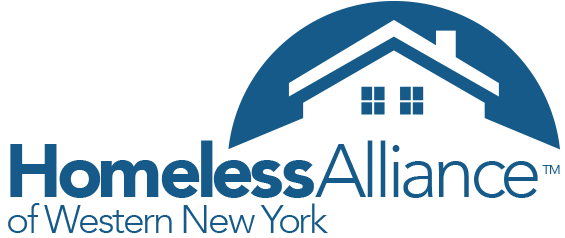 Housing First Training RFP Application1. Organization Name: 2. Organization Address: 3. Organization Tax ID Number: 4. Organization DUNS Number: 5. Authorizing Official Name: 6. Authorizing Official Title: 7. Authorizing Official Email: 8. Authorizing Official Phone: 9. Contact Person Name: 10. Contact Person Title: 11. Contact Person Email: 12. Contact Person Phone: 13. Please provide a brief summary of the Housing First training, along with any other related training, that your organization offers? (500 words or less.)14. What is the current format in which the training is offered, virtual or in-person? 15. Please provide a detailed breakdown of the cost of each aspect of the training using the chart below. (500 words or less.)17. What is your preferred timeframe for offering the training? (200 words or less.)18. Please provide a list of at least 2 references that have received your program’s training in the past. (200 words or less.)Topic AreaBrief DescriptionHourly RateProposed Hours Total Cost 